Informations généralesActivité robots	Lettre d’engagementLa réponse doit être accompagnée d’une lettre d’engagement signée conjointement du directeur et du président du CME de l’établissement à participer à l’observatoire de Chirurgie mini-invasive assitée par robot ORCA-r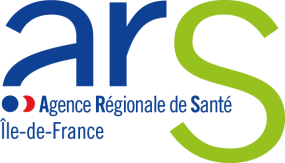 Finess géographique et nom  de l’établissementNom et fonction et courrier électronique de la personne ou des équipes portant la candidatureModèle(s) et date(s) de mise en service du(es) robot(s) :Modèle(s) et date(s) de mise en service du(es) robot(s) :Modèle(s) et date(s) de mise en service du(es) robot(s) :Modèle(s) et date(s) de mise en service du(es) robot(s) :Modèle(s) et date(s) de mise en service du(es) robot(s) :Modèle(s) et date(s) de mise en service du(es) robot(s) :Modèle(s) et date(s) de mise en service du(es) robot(s) :Présentation du mode de gestion :Existence d’un référent Robot dans l’établisement : oui O non OExistence d’un comité de pilotage : oui O non OComposition : Chirurgien                        : oui O non OAnesthésiste                         : oui O non OCadre                                  : oui O non OResponsable administratif  : oui O non OIngenieur biomédical            : oui O non OAutre : Présentation du mode de gestion :Existence d’un référent Robot dans l’établisement : oui O non OExistence d’un comité de pilotage : oui O non OComposition : Chirurgien                        : oui O non OAnesthésiste                         : oui O non OCadre                                  : oui O non OResponsable administratif  : oui O non OIngenieur biomédical            : oui O non OAutre : Présentation du mode de gestion :Existence d’un référent Robot dans l’établisement : oui O non OExistence d’un comité de pilotage : oui O non OComposition : Chirurgien                        : oui O non OAnesthésiste                         : oui O non OCadre                                  : oui O non OResponsable administratif  : oui O non OIngenieur biomédical            : oui O non OAutre : Présentation du mode de gestion :Existence d’un référent Robot dans l’établisement : oui O non OExistence d’un comité de pilotage : oui O non OComposition : Chirurgien                        : oui O non OAnesthésiste                         : oui O non OCadre                                  : oui O non OResponsable administratif  : oui O non OIngenieur biomédical            : oui O non OAutre : Présentation du mode de gestion :Existence d’un référent Robot dans l’établisement : oui O non OExistence d’un comité de pilotage : oui O non OComposition : Chirurgien                        : oui O non OAnesthésiste                         : oui O non OCadre                                  : oui O non OResponsable administratif  : oui O non OIngenieur biomédical            : oui O non OAutre : Présentation du mode de gestion :Existence d’un référent Robot dans l’établisement : oui O non OExistence d’un comité de pilotage : oui O non OComposition : Chirurgien                        : oui O non OAnesthésiste                         : oui O non OCadre                                  : oui O non OResponsable administratif  : oui O non OIngenieur biomédical            : oui O non OAutre : Présentation du mode de gestion :Existence d’un référent Robot dans l’établisement : oui O non OExistence d’un comité de pilotage : oui O non OComposition : Chirurgien                        : oui O non OAnesthésiste                         : oui O non OCadre                                  : oui O non OResponsable administratif  : oui O non OIngenieur biomédical            : oui O non OAutre : Descriptif sommaire de l’impact de l’utilisation d’un robot  sur l’organisation du bloc opératoire planning d’utilisation : nombre de vacations par discipline /semaine : UrologieGynécologieDigestifThoracique Autre délai moyen de programmation :  Descriptif sommaire de l’impact de l’utilisation d’un robot  sur l’organisation du bloc opératoire planning d’utilisation : nombre de vacations par discipline /semaine : UrologieGynécologieDigestifThoracique Autre délai moyen de programmation :  Descriptif sommaire de l’impact de l’utilisation d’un robot  sur l’organisation du bloc opératoire planning d’utilisation : nombre de vacations par discipline /semaine : UrologieGynécologieDigestifThoracique Autre délai moyen de programmation :  Descriptif sommaire de l’impact de l’utilisation d’un robot  sur l’organisation du bloc opératoire planning d’utilisation : nombre de vacations par discipline /semaine : UrologieGynécologieDigestifThoracique Autre délai moyen de programmation :  Descriptif sommaire de l’impact de l’utilisation d’un robot  sur l’organisation du bloc opératoire planning d’utilisation : nombre de vacations par discipline /semaine : UrologieGynécologieDigestifThoracique Autre délai moyen de programmation :  Descriptif sommaire de l’impact de l’utilisation d’un robot  sur l’organisation du bloc opératoire planning d’utilisation : nombre de vacations par discipline /semaine : UrologieGynécologieDigestifThoracique Autre délai moyen de programmation :  Descriptif sommaire de l’impact de l’utilisation d’un robot  sur l’organisation du bloc opératoire planning d’utilisation : nombre de vacations par discipline /semaine : UrologieGynécologieDigestifThoracique Autre délai moyen de programmation :  Présentation sommaire du mode de suivi de l’activité (données PMSI, indicateurs de gestion, autres…) :Présentation sommaire du mode de suivi de l’activité (données PMSI, indicateurs de gestion, autres…) :Présentation sommaire du mode de suivi de l’activité (données PMSI, indicateurs de gestion, autres…) :Présentation sommaire du mode de suivi de l’activité (données PMSI, indicateurs de gestion, autres…) :Présentation sommaire du mode de suivi de l’activité (données PMSI, indicateurs de gestion, autres…) :Présentation sommaire du mode de suivi de l’activité (données PMSI, indicateurs de gestion, autres…) :Présentation sommaire du mode de suivi de l’activité (données PMSI, indicateurs de gestion, autres…) :Activité réalisée (nombre de procédures par discipline :Activité réalisée (nombre de procédures par discipline :Activité réalisée (nombre de procédures par discipline :Activité réalisée (nombre de procédures par discipline :Activité réalisée (nombre de procédures par discipline :Activité réalisée (nombre de procédures par discipline :Activité réalisée (nombre de procédures par discipline :DisciplinesUrologieGynécologieDigestifThoraciqueAutres(à préciser)TotalProcédures 2020 Procédures 2021 Moyens Ressources humaines (personnels formés) :Moyens Ressources humaines (personnels formés) :Moyens Ressources humaines (personnels formés) :Moyens Ressources humaines (personnels formés) :Moyens Ressources humaines (personnels formés) :Moyens Ressources humaines (personnels formés) :Moyens Ressources humaines (personnels formés) :DisciplinesUrologieGynécologieDigestifThoraciqueAutres(à préciser)TotalChirurgiensIbodeAutres(à préciser)